С 2019/2021 УЧЕБНОГО ГОДАИСПОЛЬЗОВАНИЕ ЕМ СПТ ЯВЛЯЕТСЯ ОБЯЗАТЕЛЬНЫМ ДЛЯОБРАЗОВАТЕЛЬНЫХ ОРГАНИЗАЦИЙ ВСЕХ СУБЪЕКТОВРОССИЙСКОЙ ФЕДЕРАЦИИВАЖНО!Единая методикасоциально-психологического тестирования (ЕМ СПТ)В основу методики заложен единый комплекс, разработанный МГУ им. М.В. Ломоносова. Тестовый комплект был доработан Министерством просвещения РФ в 2018 году, проведено несколькоредакций, использовано несколько форм апробации.Правообладателем методики является Министерство просвещения РФ.Методика полностью или какая- либо ее часть не может находиться в открытом доступе для всеобщего ознакомления.Методика не может бытьиспользована для формулировки заключения о наркотической или иной зависимости респондента.К организации проведения социально- психологического тестирования в субъекте Российской Федерации иинтерпретации его результатов допускаются специалисты, имеющие высшее психологическое образование и прошедшие обучение по применениюЕМ СПТ.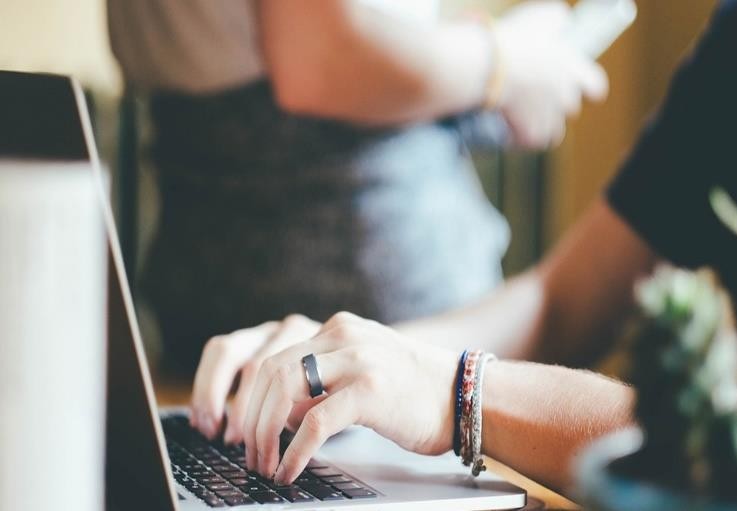 ВАЖНО!Единая методикасоциально-психологического тестирования (ЕМ СПТ)В основу методики заложен единый комплекс, разработанный МГУ им. М.В. Ломоносова. Тестовый комплект был доработан Министерством просвещения РФ в 2018 году, проведено несколькоредакций, использовано несколько форм апробации.Правообладателем методики является Министерство просвещения РФ.Методика полностью или какая- либо ее часть не может находиться в открытом доступе для всеобщего ознакомления.Методика не может бытьиспользована для формулировки заключения о наркотической или иной зависимости респондента.К организации проведения социально- психологического тестирования в субъекте Российской Федерации иинтерпретации его результатов допускаются специалисты, имеющие высшее психологическое образование и прошедшие обучение по применениюЕМ СПТ.Приказ Министерства просвещенияРоссийской Федерации №59 от 20.02.2020 года «Об утверждении Порядка проведения социально-психологического тестирования обучающихся в общеобразовательных организациях и профессиональных образовательных организациях»Приказ департамента образования Ямало-Ненецкого автономного округа, № 675 от 11.08.2021 г.«Об организации проведения социально-психологического тестирования обучающихся в общеобразовательных  организациях, государственных профессиональных образовательных организациях Ямало-Ненецкого автономного округа в 2021-2022 учебном году»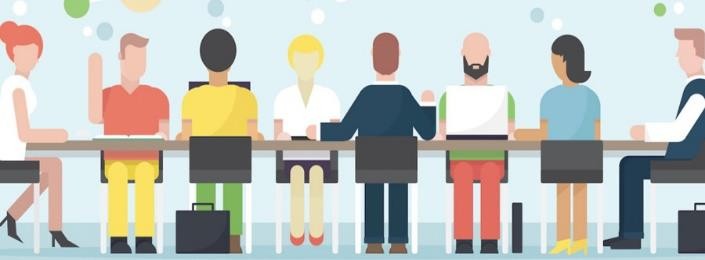 ТЕСТИРОВАНИЕ - это способ вовремяузнать о трудностях ребенка и помочь ему справиться с ними.ВАЖНО!Единая методикасоциально-психологического тестирования (ЕМ СПТ)В основу методики заложен единый комплекс, разработанный МГУ им. М.В. Ломоносова. Тестовый комплект был доработан Министерством просвещения РФ в 2018 году, проведено несколькоредакций, использовано несколько форм апробации.Правообладателем методики является Министерство просвещения РФ.Методика полностью или какая- либо ее часть не может находиться в открытом доступе для всеобщего ознакомления.Методика не может бытьиспользована для формулировки заключения о наркотической или иной зависимости респондента.К организации проведения социально- психологического тестирования в субъекте Российской Федерации иинтерпретации его результатов допускаются специалисты, имеющие высшее психологическое образование и прошедшие обучение по применениюЕМ СПТ.Приказ Министерства просвещенияРоссийской Федерации №59 от 20.02.2020 года «Об утверждении Порядка проведения социально-психологического тестирования обучающихся в общеобразовательных организациях и профессиональных образовательных организациях»Приказ департамента образования Ямало-Ненецкого автономного округа, № 675 от 11.08.2021 г.«Об организации проведения социально-психологического тестирования обучающихся в общеобразовательных  организациях, государственных профессиональных образовательных организациях Ямало-Ненецкого автономного округа в 2021-2022 учебном году»ТЕСТИРОВАНИЕ - это способ вовремяузнать о трудностях ребенка и помочь ему справиться с ними.ВАЖНО!Единая методикасоциально-психологического тестирования (ЕМ СПТ)В основу методики заложен единый комплекс, разработанный МГУ им. М.В. Ломоносова. Тестовый комплект был доработан Министерством просвещения РФ в 2018 году, проведено несколькоредакций, использовано несколько форм апробации.Правообладателем методики является Министерство просвещения РФ.Методика полностью или какая- либо ее часть не может находиться в открытом доступе для всеобщего ознакомления.Методика не может бытьиспользована для формулировки заключения о наркотической или иной зависимости респондента.К организации проведения социально- психологического тестирования в субъекте Российской Федерации иинтерпретации его результатов допускаются специалисты, имеющие высшее психологическое образование и прошедшие обучение по применениюЕМ СПТ.Приказ Министерства просвещенияРоссийской Федерации №59 от 20.02.2020 года «Об утверждении Порядка проведения социально-психологического тестирования обучающихся в общеобразовательных организациях и профессиональных образовательных организациях»Приказ департамента образования Ямало-Ненецкого автономного округа, № 675 от 11.08.2021 г.«Об организации проведения социально-психологического тестирования обучающихся в общеобразовательных  организациях, государственных профессиональных образовательных организациях Ямало-Ненецкого автономного округа в 2021-2022 учебном году»ТЕСТИРОВАНИЕ - это способ вовремяузнать о трудностях ребенка и помочь ему справиться с ними.ВАЖНО!Единая методикасоциально-психологического тестирования (ЕМ СПТ)В основу методики заложен единый комплекс, разработанный МГУ им. М.В. Ломоносова. Тестовый комплект был доработан Министерством просвещения РФ в 2018 году, проведено несколькоредакций, использовано несколько форм апробации.Правообладателем методики является Министерство просвещения РФ.Методика полностью или какая- либо ее часть не может находиться в открытом доступе для всеобщего ознакомления.Методика не может бытьиспользована для формулировки заключения о наркотической или иной зависимости респондента.К организации проведения социально- психологического тестирования в субъекте Российской Федерации иинтерпретации его результатов допускаются специалисты, имеющие высшее психологическое образование и прошедшие обучение по применениюЕМ СПТ.Участие в социально- психологическом тестировании ПАМЯТКАдля РОДИТЕЛЕЙг. Салехард, 2021ВЛАДЕЙТЕ ИНФОРМАЦИЕЙ!Уважаемые родители!Для выявления рисков социально- психологических условий,формирующих психологическую готовность к зависимому поведению, а также вероятность вовлечения в зависимое поведение                подростков и юношей, на территории РФ проводится обязательное единовременное социально-психологическоетестирование на основе «Единой Методики СПТ»«Чтобы уберечь подростков от необдуманных поступков, необходимо как можно больше знать, уметьправильно реагировать и своевременно протянуть руку помощи»Результаты СПТ рекомендуется использовать в качестве диагностического компонентавоспитательной деятельности образовательной организации.Данные, полученные с помощью методики, позволяют оказывать обучающимся своевременную адресную психолого- педагогическую помощь. Для обучающихся с показателями повышенной вероятности вовлечения в зависимое поведение рекомендуется разрабатывать иреализовывать индивидуальные или групповые профилактические программы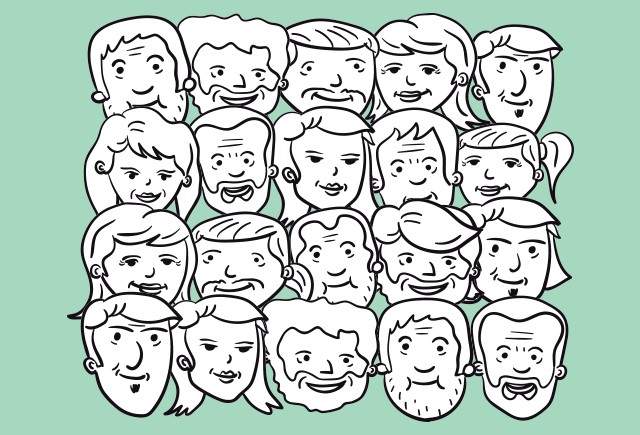 РЕЗУЛЬТАТЫ СОЦИАЛЬНО- ПСИХОЛОГИЧЕСКОГО ТЕСТИРОВАНИЯМотивирование обучающихся на самоисследование и саморазвитиеВыявление факторов,провоцирующих вовлечение в зависимое поведениеПсихолого-педагогическая помощь и сопровождениеИнформационно-просветительская (профилактическая) работа на индивидуальном и групповомуровнеПрофилактика социально- психологических рисков – прежде всего помощь в освоении навыков эффективной социальной адаптации: умения общаться, строить свои отношения со сверстниками и взрослымиПРИНЦИПЫ ПОСТРОЕНИЯ СОЦИАЛЬНО-ПСИХОЛОГИЧЕСКОГО ТЕСТИРОВАНИЯ:научностиконфиденциальностидобровольностидостоверностиединообразия проведенияЦелевая аудитория:несовершеннолетние от 13 до 18 лет5 принципов формирования самоуважения ребенкаПринцип № 1. Хвалите ребенка за небольшие успехи и достижения. Поощряйте даже маленькие достижения. Его упорство сделать что-либо важнее полученных результатов.Принцип № 2. Помогайте Вашему ребенку выбирать и ставить перед собой реальные цели.Принцип №3. Исправляйте и оценивайте поступок или действие, а не личность самого ребенка.Принцип № 4. Дайте Вашему ребенку реальную ответственность за какую-нибудь домашнюю работу. Ребенок, который имеет постоянное поручение по домашним делам, ощущает себя частью команды, и, достигая результатов в исполнении своихобязанностей, получает чувство удовлетворения.Принцип № 5. Демонстрируйте ребёнку свою любовь к нему. Объятия, улыбка и слова: «Я люблю тебя» помогут ребенку ощущать Ваше хорошее отношение и любовь.